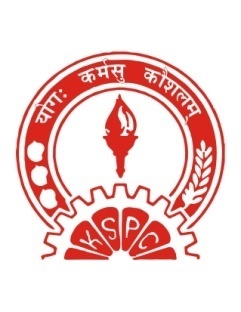 KERALA STATE PRODUCTIVITY COUNCILKALAMASSERY – 683 104HOLIDAYS DURING 2016HOLIDAYS DURING 2016HOLIDAYS DURING 2016HOLIDAYS DURING 20161All Sundays2All Second Saturdays3All Fourth SaturdaysOTHER HOLIDAYS1REPUBLIC DAYJanuary 26Tuesday2SIVARATHRIMarch 7Monday3GOOD FRIDAYMarch 25Friday4VISHUApril 14Thursday5RAMZANJuly 6Wednesday6INDEPENDENCE DAYAugust 15Monday7BAKRIDSeptember 12Monday8FIRST ONAMSeptember 13Tuesday9THIRU ONAMSeptember 14Wednesday10THIRD ONAMSeptember 15Thursday11MAHANAVAMIOctober 10Monday12VIJAYA DESAMIOctober 11Tuesday13DEEPAVALIOctober 29Saturday